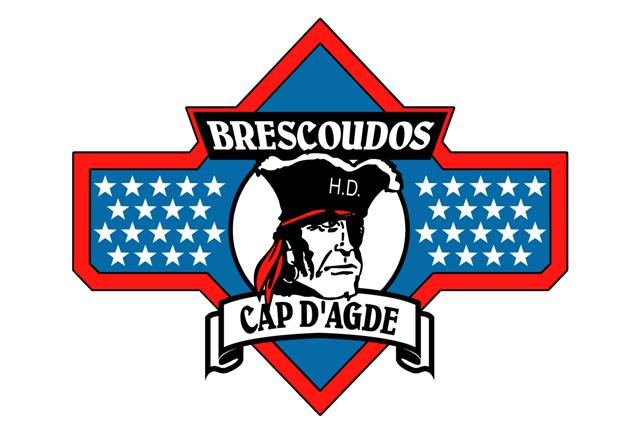 31th BRESCOUDOS BIKE WEEKDU 25 AOÛT AU 1ER SEPTEMBRE 2019BULLETIN D’INSCRIPTIONAVANT LE 1ER MAI 2019 31th BBW + BEFORE + T-SHIRT + CRAVATE : 145€31th BBW + T-SHIRT + CRAVATE : 135€Règlement par chèque à l’ordre de HD BrescoudosNom : …………………………………………….. Prénom : …………………………..Adresse :……………………………………………………………………………………Code postal : ………………… Ville : …………………………………………………Tél. :……………………………………email : ………………………………………..A renvoyer à : Club BRESCOUDOS			 57 avenue de Saint Pons – 34310 Cuzy